Buryachok OleksiyExperience:Position applied for: Able SeamanDate of birth: 25.10.1989 (age: 28)Citizenship: UkraineResidence permit in Ukraine: NoCountry of residence: UkraineCity of residence: SkadovskPermanent address: Kotovska,99Contact Tel. No: +38 (055) 373-64-43 / +38 (066) 979-65-00E-Mail: buryachek89@mail.ruU.S. visa: NoE.U. visa: NoUkrainian biometric international passport: Not specifiedDate available from: 07.02.2014English knowledge: GoodMinimum salary: 1000 $ per monthPositionFrom / ToVessel nameVessel typeDWTMEBHPFlagShipownerCrewingOrdinary Seaman08.04.2012-02.11.2012Novaya ZemlyaRefrigerator-SystemarOrdinary Seaman01.06.2011-16.01.2012Noviy SvetRefrigerator7395-SystemarOrdinary Seaman25.07.2009-03.12.2009AntaresDry Cargo3998-Vernal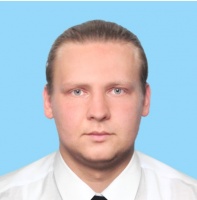 